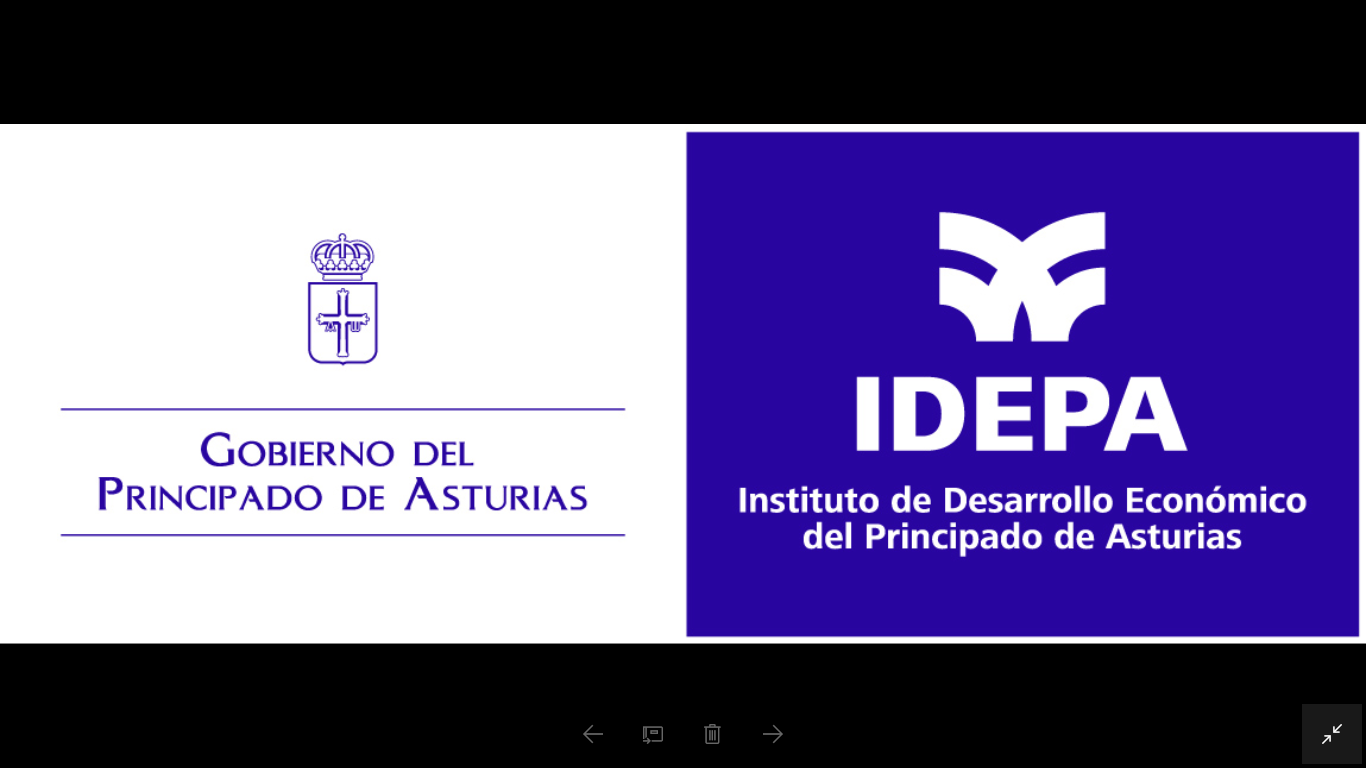 PROYECTO DE INVESTIGACIÓNSAFE TUNNELPROYECTO DE INVESTIGACIÓNSAFE TUNNELPROYECTO DE INVESTIGACIÓNSAFE TUNNEL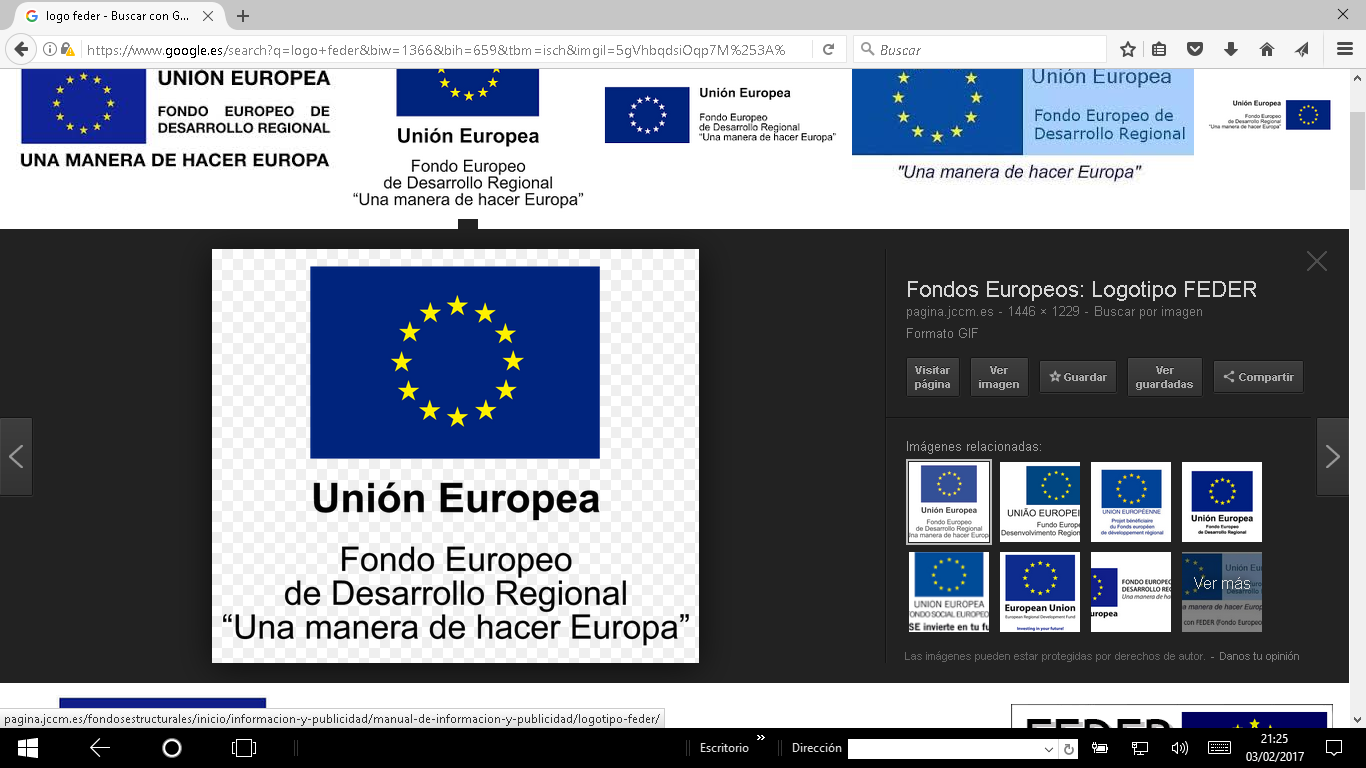 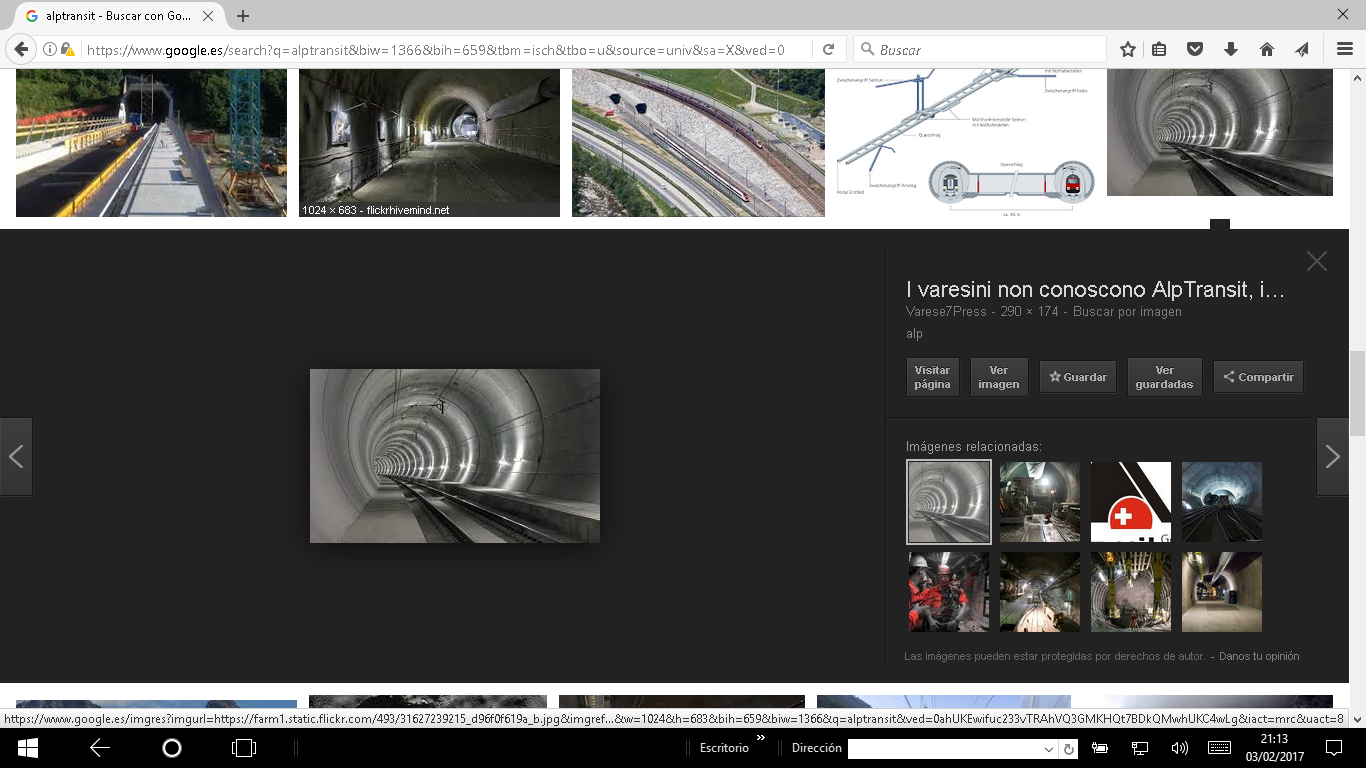 El proyecto SAFE TUNNEL, cofinanciado por el Gobierno del Principado de Asturias a través del IDEPA ,tiene por objeto evaluar los riesgos y analizar las medidas de prevención necesarias en los casos de circulación de trenes de mercancías en los grandes túneles de la red transeuropea del transporte.El estudio tiene 4 actividades fundamentales:La creación de una extensa base de datos que recoja  las características tipológicas y topológicas de los túneles de la Red Transeuropea de Transportes.La PTTP la completará posteriormente con los datos de las características geológicasLa caracterización  del comportamiento termodinámico de un fuego al reducirse el aporte de oxígeno por inertización de la atmósfera del túnelLa definición de escenarios de ocurrencia de un incendio y la simulación de su comportamiento utilizando el programa Computarised Fluid Dinamics(CFD) y la metodología de cálculo de ventilación de las minas.La definición de la tecnología de inertización más adecuadaLas Especificaciones Técnicas de Interoperabilidad sobre Seguridad en Túneles Ferroviarios (TSI SRT) que ha definido la Agencia Ferroviaria Europea (ERA) y que adoptó la Comisión Europea en el Reglamento 1303/2014 contempla principalmente la seguridad en el caso de trenes de pasajeros, pero muy someramente la seguridad de los trenes de mercancías. Los resultados de SAFE TUNNEL representarán un hito importante en la mejora de la seguridad de la red ferroviaria europea y dará lugar al diseño de equipos con amplio mercado en este tipo de infaesructuras,clasificadas como infraestructuras críticas.Un objetivo importante de la investigación propuesta por SAFE TUNNEL es la transferencia de la experiencia minera de Asturias a la seguridad de los túneles ferroviarios, así como aprovechar  la experiencia sobre incendios en túneles del Tunnel Safety Testing (TST) de la Fundación Barredo)El proyecto SAFE TUNNEL, cofinanciado por el Gobierno del Principado de Asturias a través del IDEPA ,tiene por objeto evaluar los riesgos y analizar las medidas de prevención necesarias en los casos de circulación de trenes de mercancías en los grandes túneles de la red transeuropea del transporte.El estudio tiene 4 actividades fundamentales:La creación de una extensa base de datos que recoja  las características tipológicas y topológicas de los túneles de la Red Transeuropea de Transportes.La PTTP la completará posteriormente con los datos de las características geológicasLa caracterización  del comportamiento termodinámico de un fuego al reducirse el aporte de oxígeno por inertización de la atmósfera del túnelLa definición de escenarios de ocurrencia de un incendio y la simulación de su comportamiento utilizando el programa Computarised Fluid Dinamics(CFD) y la metodología de cálculo de ventilación de las minas.La definición de la tecnología de inertización más adecuadaLas Especificaciones Técnicas de Interoperabilidad sobre Seguridad en Túneles Ferroviarios (TSI SRT) que ha definido la Agencia Ferroviaria Europea (ERA) y que adoptó la Comisión Europea en el Reglamento 1303/2014 contempla principalmente la seguridad en el caso de trenes de pasajeros, pero muy someramente la seguridad de los trenes de mercancías. Los resultados de SAFE TUNNEL representarán un hito importante en la mejora de la seguridad de la red ferroviaria europea y dará lugar al diseño de equipos con amplio mercado en este tipo de infaesructuras,clasificadas como infraestructuras críticas.Un objetivo importante de la investigación propuesta por SAFE TUNNEL es la transferencia de la experiencia minera de Asturias a la seguridad de los túneles ferroviarios, así como aprovechar  la experiencia sobre incendios en túneles del Tunnel Safety Testing (TST) de la Fundación Barredo)El proyecto SAFE TUNNEL, cofinanciado por el Gobierno del Principado de Asturias a través del IDEPA ,tiene por objeto evaluar los riesgos y analizar las medidas de prevención necesarias en los casos de circulación de trenes de mercancías en los grandes túneles de la red transeuropea del transporte.El estudio tiene 4 actividades fundamentales:La creación de una extensa base de datos que recoja  las características tipológicas y topológicas de los túneles de la Red Transeuropea de Transportes.La PTTP la completará posteriormente con los datos de las características geológicasLa caracterización  del comportamiento termodinámico de un fuego al reducirse el aporte de oxígeno por inertización de la atmósfera del túnelLa definición de escenarios de ocurrencia de un incendio y la simulación de su comportamiento utilizando el programa Computarised Fluid Dinamics(CFD) y la metodología de cálculo de ventilación de las minas.La definición de la tecnología de inertización más adecuadaLas Especificaciones Técnicas de Interoperabilidad sobre Seguridad en Túneles Ferroviarios (TSI SRT) que ha definido la Agencia Ferroviaria Europea (ERA) y que adoptó la Comisión Europea en el Reglamento 1303/2014 contempla principalmente la seguridad en el caso de trenes de pasajeros, pero muy someramente la seguridad de los trenes de mercancías. Los resultados de SAFE TUNNEL representarán un hito importante en la mejora de la seguridad de la red ferroviaria europea y dará lugar al diseño de equipos con amplio mercado en este tipo de infaesructuras,clasificadas como infraestructuras críticas.Un objetivo importante de la investigación propuesta por SAFE TUNNEL es la transferencia de la experiencia minera de Asturias a la seguridad de los túneles ferroviarios, así como aprovechar  la experiencia sobre incendios en túneles del Tunnel Safety Testing (TST) de la Fundación Barredo)El proyecto SAFE TUNNEL, cofinanciado por el Gobierno del Principado de Asturias a través del IDEPA ,tiene por objeto evaluar los riesgos y analizar las medidas de prevención necesarias en los casos de circulación de trenes de mercancías en los grandes túneles de la red transeuropea del transporte.El estudio tiene 4 actividades fundamentales:La creación de una extensa base de datos que recoja  las características tipológicas y topológicas de los túneles de la Red Transeuropea de Transportes.La PTTP la completará posteriormente con los datos de las características geológicasLa caracterización  del comportamiento termodinámico de un fuego al reducirse el aporte de oxígeno por inertización de la atmósfera del túnelLa definición de escenarios de ocurrencia de un incendio y la simulación de su comportamiento utilizando el programa Computarised Fluid Dinamics(CFD) y la metodología de cálculo de ventilación de las minas.La definición de la tecnología de inertización más adecuadaLas Especificaciones Técnicas de Interoperabilidad sobre Seguridad en Túneles Ferroviarios (TSI SRT) que ha definido la Agencia Ferroviaria Europea (ERA) y que adoptó la Comisión Europea en el Reglamento 1303/2014 contempla principalmente la seguridad en el caso de trenes de pasajeros, pero muy someramente la seguridad de los trenes de mercancías. Los resultados de SAFE TUNNEL representarán un hito importante en la mejora de la seguridad de la red ferroviaria europea y dará lugar al diseño de equipos con amplio mercado en este tipo de infaesructuras,clasificadas como infraestructuras críticas.Un objetivo importante de la investigación propuesta por SAFE TUNNEL es la transferencia de la experiencia minera de Asturias a la seguridad de los túneles ferroviarios, así como aprovechar  la experiencia sobre incendios en túneles del Tunnel Safety Testing (TST) de la Fundación Barredo)El proyecto SAFE TUNNEL, cofinanciado por el Gobierno del Principado de Asturias a través del IDEPA ,tiene por objeto evaluar los riesgos y analizar las medidas de prevención necesarias en los casos de circulación de trenes de mercancías en los grandes túneles de la red transeuropea del transporte.El estudio tiene 4 actividades fundamentales:La creación de una extensa base de datos que recoja  las características tipológicas y topológicas de los túneles de la Red Transeuropea de Transportes.La PTTP la completará posteriormente con los datos de las características geológicasLa caracterización  del comportamiento termodinámico de un fuego al reducirse el aporte de oxígeno por inertización de la atmósfera del túnelLa definición de escenarios de ocurrencia de un incendio y la simulación de su comportamiento utilizando el programa Computarised Fluid Dinamics(CFD) y la metodología de cálculo de ventilación de las minas.La definición de la tecnología de inertización más adecuadaLas Especificaciones Técnicas de Interoperabilidad sobre Seguridad en Túneles Ferroviarios (TSI SRT) que ha definido la Agencia Ferroviaria Europea (ERA) y que adoptó la Comisión Europea en el Reglamento 1303/2014 contempla principalmente la seguridad en el caso de trenes de pasajeros, pero muy someramente la seguridad de los trenes de mercancías. Los resultados de SAFE TUNNEL representarán un hito importante en la mejora de la seguridad de la red ferroviaria europea y dará lugar al diseño de equipos con amplio mercado en este tipo de infaesructuras,clasificadas como infraestructuras críticas.Un objetivo importante de la investigación propuesta por SAFE TUNNEL es la transferencia de la experiencia minera de Asturias a la seguridad de los túneles ferroviarios, así como aprovechar  la experiencia sobre incendios en túneles del Tunnel Safety Testing (TST) de la Fundación Barredo)El proyecto SAFE TUNNEL, cofinanciado por el Gobierno del Principado de Asturias a través del IDEPA ,tiene por objeto evaluar los riesgos y analizar las medidas de prevención necesarias en los casos de circulación de trenes de mercancías en los grandes túneles de la red transeuropea del transporte.El estudio tiene 4 actividades fundamentales:La creación de una extensa base de datos que recoja  las características tipológicas y topológicas de los túneles de la Red Transeuropea de Transportes.La PTTP la completará posteriormente con los datos de las características geológicasLa caracterización  del comportamiento termodinámico de un fuego al reducirse el aporte de oxígeno por inertización de la atmósfera del túnelLa definición de escenarios de ocurrencia de un incendio y la simulación de su comportamiento utilizando el programa Computarised Fluid Dinamics(CFD) y la metodología de cálculo de ventilación de las minas.La definición de la tecnología de inertización más adecuadaLas Especificaciones Técnicas de Interoperabilidad sobre Seguridad en Túneles Ferroviarios (TSI SRT) que ha definido la Agencia Ferroviaria Europea (ERA) y que adoptó la Comisión Europea en el Reglamento 1303/2014 contempla principalmente la seguridad en el caso de trenes de pasajeros, pero muy someramente la seguridad de los trenes de mercancías. Los resultados de SAFE TUNNEL representarán un hito importante en la mejora de la seguridad de la red ferroviaria europea y dará lugar al diseño de equipos con amplio mercado en este tipo de infaesructuras,clasificadas como infraestructuras críticas.Un objetivo importante de la investigación propuesta por SAFE TUNNEL es la transferencia de la experiencia minera de Asturias a la seguridad de los túneles ferroviarios, así como aprovechar  la experiencia sobre incendios en túneles del Tunnel Safety Testing (TST) de la Fundación Barredo)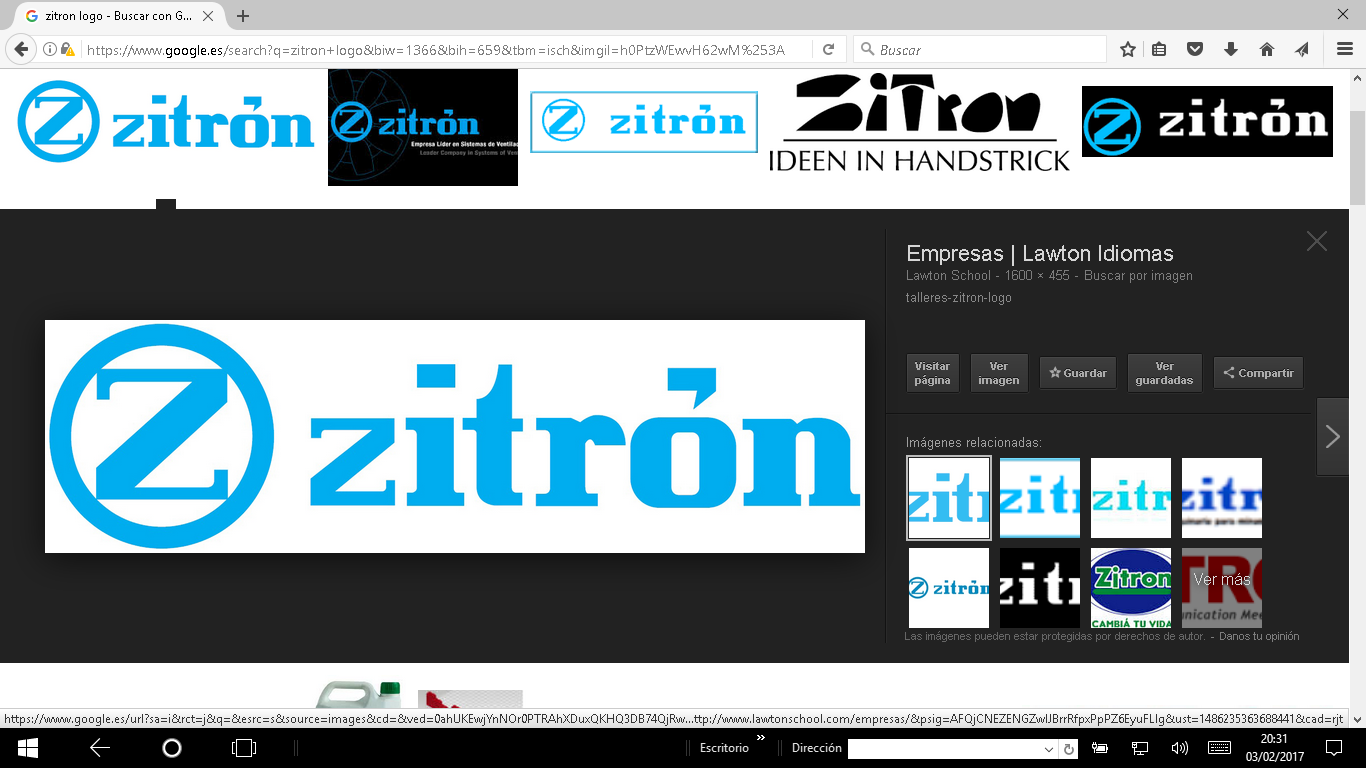 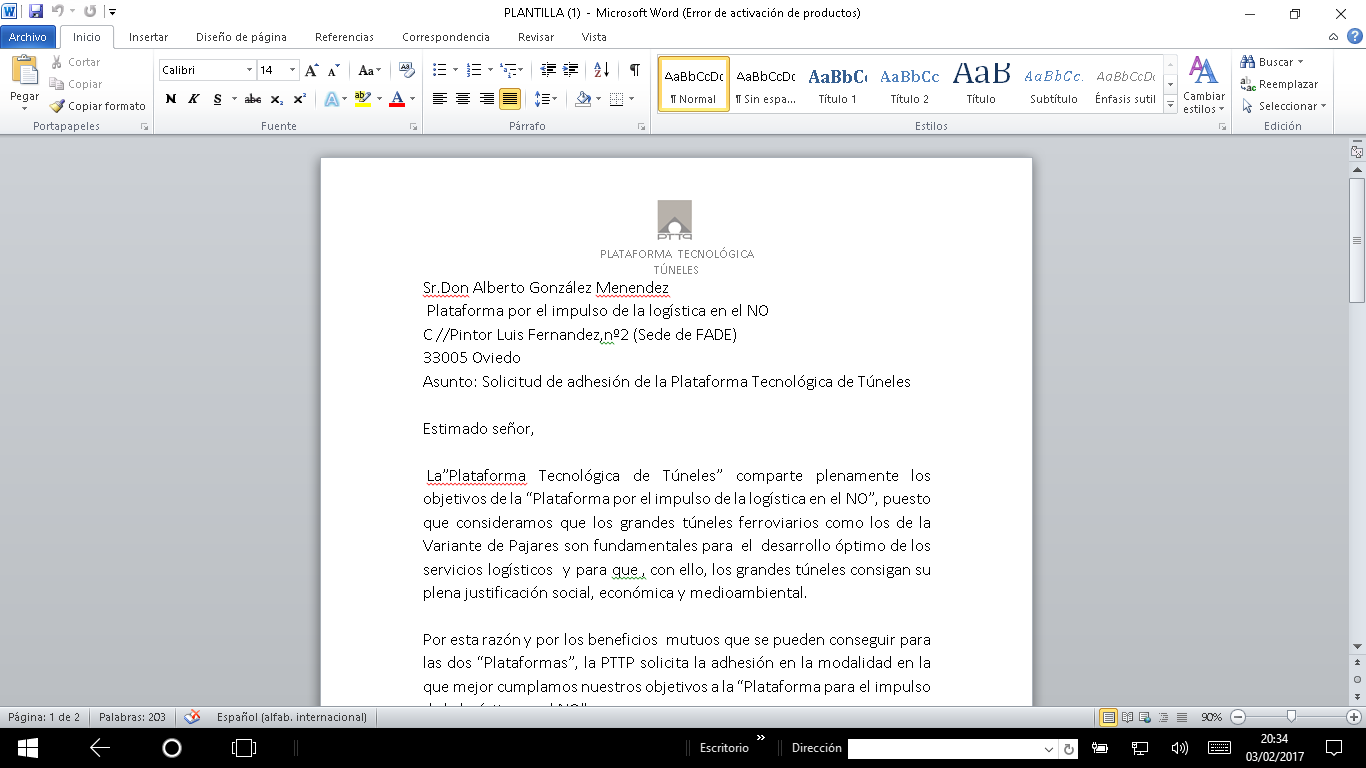 LOGO ASTLOGO AST